Gambar : Analisis Instruksional mata kuliah Psikologi Kepemimpinan(Sub-CPMK yang terdapat pada setiap kotak pada gambar diatas ditulis kembali pada kolom kemampuan akhir yang diharapkan pada contoh format RPS)Catatan :   Capaian Pembelajaran Lulusan PRODI (CPL-PRODI) adalah kemampuan yang dimiliki oleh setiap lulusan PRODI yang merupakan internalisasi dari sikap (S), penguasaan pengetahuan (PP), ketrampilan umum (KU) dan ketrampilan khusus (KK) sesuai dengan jenjang prodinya yang diperoleh melalui proses pembelajaran.CP Mata kuliah (CPMK) adalah kemampuan yang dijabarkan secara spesifik dari CPL yang dibebankan pada mata kuliah, dan bersifat spesifik terhadap bahan kajian atau materi pembelajaran mata kuliah tersebut.Kemampuan akhir yang diharapkan (Sub-CPMK) adalah kemampuan yang dijabarkan secara spesifik dari CPMK yang dapat diukur atau diamati dan merupakan kemampuan akhir yang direncanakan pada tiap tahap pembelajaran, dan bersifat spesifik terhadap materi pembelajaran mata kuliah tersebut (diambil dari setiap pertemuan pada bagan analisis instruksional).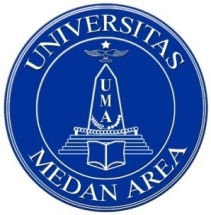 UNIVERSITAS MEDAN AREAFAKULTAS PSIKOLOGIPROGRAM STUDI PSIKOLOGIUNIVERSITAS MEDAN AREAFAKULTAS PSIKOLOGIPROGRAM STUDI PSIKOLOGIUNIVERSITAS MEDAN AREAFAKULTAS PSIKOLOGIPROGRAM STUDI PSIKOLOGIUNIVERSITAS MEDAN AREAFAKULTAS PSIKOLOGIPROGRAM STUDI PSIKOLOGIUNIVERSITAS MEDAN AREAFAKULTAS PSIKOLOGIPROGRAM STUDI PSIKOLOGIUNIVERSITAS MEDAN AREAFAKULTAS PSIKOLOGIPROGRAM STUDI PSIKOLOGIUNIVERSITAS MEDAN AREAFAKULTAS PSIKOLOGIPROGRAM STUDI PSIKOLOGIUNIVERSITAS MEDAN AREAFAKULTAS PSIKOLOGIPROGRAM STUDI PSIKOLOGIUNIVERSITAS MEDAN AREAFAKULTAS PSIKOLOGIPROGRAM STUDI PSIKOLOGIRENCANA PEMBELAJARAN SEMESTERRENCANA PEMBELAJARAN SEMESTERRENCANA PEMBELAJARAN SEMESTERRENCANA PEMBELAJARAN SEMESTERRENCANA PEMBELAJARAN SEMESTERRENCANA PEMBELAJARAN SEMESTERRENCANA PEMBELAJARAN SEMESTERRENCANA PEMBELAJARAN SEMESTERRENCANA PEMBELAJARAN SEMESTERRENCANA PEMBELAJARAN SEMESTERMATA KULIAH (MK)MATA KULIAH (MK)MATA KULIAH (MK)MATA KULIAH (MK)KODEKODEKODEBOBOT (sks)SEMESTERSEMESTERTgl. PenyusunanPsikologi KepemimpinanPsikologi KepemimpinanPsikologi KepemimpinanPsikologi KepemimpinanFPS 60033FPS 60033FPS 600332 SKSIVIV Maret 2020Pengembang RPSPengembang RPSPengembang RPSPengembang RPSKoordinator RMKKoordinator RMKKoordinator RMKKoordinator RMKKoordinator RMKKetua PRODIKetua PRODIProgram Studi PsikologiProgram Studi PsikologiProgram Studi PsikologiProgram Studi PsikologiRahma Afwina, S.Psi., M.PsiRahma Afwina, S.Psi., M.PsiRahma Afwina, S.Psi., M.PsiRahma Afwina, S.Psi., M.PsiRahma Afwina, S.Psi., M.PsiLaili Alfita, S.Psi., M.Psi,PsikologLaili Alfita, S.Psi., M.Psi,PsikologCapaian Pembelajaran (CP)Capaian Pembelajaran (CP)CPL-PRODI         CPL-PRODI         Capaian Pembelajaran (CP)Capaian Pembelajaran (CP)1. Menunjukan sikap bertanggungjawab atas pekerjaan mandiri. (S10) 2. Mampu menerapkan pemikiran logis, kritis, sistematis, dan inovatif dalam kontek pengembangan atau implementasi ilmu     pengetahuan dan teknologi yang memperhatikan dan menerapkan nilaai humanoria yang sesuai bidang keahlianya. (KU1)   3. Mampu menyusun deskripsi saintifik hasil kajian tersebut diatas dalam bentuk skripsi atau laporan tugas akhir  dan mengunggahnya    dalam laman perguruan tinggi. ( KU4)  4. Mampu menyiapkan  dan mengevaluasi data berbasis pada teknologi, instrument, piranti, lunaak untuk analisis dan sintesis sumber    daya hayati secara tepat (KK3)5. Menguasai konsep  perilaku  dan hubungannya dengan manusia (PP2)     1. Menunjukan sikap bertanggungjawab atas pekerjaan mandiri. (S10) 2. Mampu menerapkan pemikiran logis, kritis, sistematis, dan inovatif dalam kontek pengembangan atau implementasi ilmu     pengetahuan dan teknologi yang memperhatikan dan menerapkan nilaai humanoria yang sesuai bidang keahlianya. (KU1)   3. Mampu menyusun deskripsi saintifik hasil kajian tersebut diatas dalam bentuk skripsi atau laporan tugas akhir  dan mengunggahnya    dalam laman perguruan tinggi. ( KU4)  4. Mampu menyiapkan  dan mengevaluasi data berbasis pada teknologi, instrument, piranti, lunaak untuk analisis dan sintesis sumber    daya hayati secara tepat (KK3)5. Menguasai konsep  perilaku  dan hubungannya dengan manusia (PP2)     1. Menunjukan sikap bertanggungjawab atas pekerjaan mandiri. (S10) 2. Mampu menerapkan pemikiran logis, kritis, sistematis, dan inovatif dalam kontek pengembangan atau implementasi ilmu     pengetahuan dan teknologi yang memperhatikan dan menerapkan nilaai humanoria yang sesuai bidang keahlianya. (KU1)   3. Mampu menyusun deskripsi saintifik hasil kajian tersebut diatas dalam bentuk skripsi atau laporan tugas akhir  dan mengunggahnya    dalam laman perguruan tinggi. ( KU4)  4. Mampu menyiapkan  dan mengevaluasi data berbasis pada teknologi, instrument, piranti, lunaak untuk analisis dan sintesis sumber    daya hayati secara tepat (KK3)5. Menguasai konsep  perilaku  dan hubungannya dengan manusia (PP2)     1. Menunjukan sikap bertanggungjawab atas pekerjaan mandiri. (S10) 2. Mampu menerapkan pemikiran logis, kritis, sistematis, dan inovatif dalam kontek pengembangan atau implementasi ilmu     pengetahuan dan teknologi yang memperhatikan dan menerapkan nilaai humanoria yang sesuai bidang keahlianya. (KU1)   3. Mampu menyusun deskripsi saintifik hasil kajian tersebut diatas dalam bentuk skripsi atau laporan tugas akhir  dan mengunggahnya    dalam laman perguruan tinggi. ( KU4)  4. Mampu menyiapkan  dan mengevaluasi data berbasis pada teknologi, instrument, piranti, lunaak untuk analisis dan sintesis sumber    daya hayati secara tepat (KK3)5. Menguasai konsep  perilaku  dan hubungannya dengan manusia (PP2)     1. Menunjukan sikap bertanggungjawab atas pekerjaan mandiri. (S10) 2. Mampu menerapkan pemikiran logis, kritis, sistematis, dan inovatif dalam kontek pengembangan atau implementasi ilmu     pengetahuan dan teknologi yang memperhatikan dan menerapkan nilaai humanoria yang sesuai bidang keahlianya. (KU1)   3. Mampu menyusun deskripsi saintifik hasil kajian tersebut diatas dalam bentuk skripsi atau laporan tugas akhir  dan mengunggahnya    dalam laman perguruan tinggi. ( KU4)  4. Mampu menyiapkan  dan mengevaluasi data berbasis pada teknologi, instrument, piranti, lunaak untuk analisis dan sintesis sumber    daya hayati secara tepat (KK3)5. Menguasai konsep  perilaku  dan hubungannya dengan manusia (PP2)     1. Menunjukan sikap bertanggungjawab atas pekerjaan mandiri. (S10) 2. Mampu menerapkan pemikiran logis, kritis, sistematis, dan inovatif dalam kontek pengembangan atau implementasi ilmu     pengetahuan dan teknologi yang memperhatikan dan menerapkan nilaai humanoria yang sesuai bidang keahlianya. (KU1)   3. Mampu menyusun deskripsi saintifik hasil kajian tersebut diatas dalam bentuk skripsi atau laporan tugas akhir  dan mengunggahnya    dalam laman perguruan tinggi. ( KU4)  4. Mampu menyiapkan  dan mengevaluasi data berbasis pada teknologi, instrument, piranti, lunaak untuk analisis dan sintesis sumber    daya hayati secara tepat (KK3)5. Menguasai konsep  perilaku  dan hubungannya dengan manusia (PP2)     1. Menunjukan sikap bertanggungjawab atas pekerjaan mandiri. (S10) 2. Mampu menerapkan pemikiran logis, kritis, sistematis, dan inovatif dalam kontek pengembangan atau implementasi ilmu     pengetahuan dan teknologi yang memperhatikan dan menerapkan nilaai humanoria yang sesuai bidang keahlianya. (KU1)   3. Mampu menyusun deskripsi saintifik hasil kajian tersebut diatas dalam bentuk skripsi atau laporan tugas akhir  dan mengunggahnya    dalam laman perguruan tinggi. ( KU4)  4. Mampu menyiapkan  dan mengevaluasi data berbasis pada teknologi, instrument, piranti, lunaak untuk analisis dan sintesis sumber    daya hayati secara tepat (KK3)5. Menguasai konsep  perilaku  dan hubungannya dengan manusia (PP2)     1. Menunjukan sikap bertanggungjawab atas pekerjaan mandiri. (S10) 2. Mampu menerapkan pemikiran logis, kritis, sistematis, dan inovatif dalam kontek pengembangan atau implementasi ilmu     pengetahuan dan teknologi yang memperhatikan dan menerapkan nilaai humanoria yang sesuai bidang keahlianya. (KU1)   3. Mampu menyusun deskripsi saintifik hasil kajian tersebut diatas dalam bentuk skripsi atau laporan tugas akhir  dan mengunggahnya    dalam laman perguruan tinggi. ( KU4)  4. Mampu menyiapkan  dan mengevaluasi data berbasis pada teknologi, instrument, piranti, lunaak untuk analisis dan sintesis sumber    daya hayati secara tepat (KK3)5. Menguasai konsep  perilaku  dan hubungannya dengan manusia (PP2)     Capaian Pembelajaran (CP)Capaian Pembelajaran (CP)CPMKCPMKCPMKCapaian Pembelajaran (CP)Capaian Pembelajaran (CP)Mahasiswa mampu menjelaskan tentang pemimpin dan kepemimpinanMahasiswa mampu memahami teori-teori kepemimpinanMahasiswa mampu menjelaskan tipologi kepemimpinan dan hubungannya dengan peran kepemimpinanMahasiswa mampu menganalisis perilaku kepemimpinan berdasarkan teori kepemimpinanMahasiswa mampu memberikan masukan dan telaah yang sesuai dengan perilaku pemimpin Mahasiswa mampu menjelaskan tentang pemimpin dan kepemimpinanMahasiswa mampu memahami teori-teori kepemimpinanMahasiswa mampu menjelaskan tipologi kepemimpinan dan hubungannya dengan peran kepemimpinanMahasiswa mampu menganalisis perilaku kepemimpinan berdasarkan teori kepemimpinanMahasiswa mampu memberikan masukan dan telaah yang sesuai dengan perilaku pemimpin Mahasiswa mampu menjelaskan tentang pemimpin dan kepemimpinanMahasiswa mampu memahami teori-teori kepemimpinanMahasiswa mampu menjelaskan tipologi kepemimpinan dan hubungannya dengan peran kepemimpinanMahasiswa mampu menganalisis perilaku kepemimpinan berdasarkan teori kepemimpinanMahasiswa mampu memberikan masukan dan telaah yang sesuai dengan perilaku pemimpin Mahasiswa mampu menjelaskan tentang pemimpin dan kepemimpinanMahasiswa mampu memahami teori-teori kepemimpinanMahasiswa mampu menjelaskan tipologi kepemimpinan dan hubungannya dengan peran kepemimpinanMahasiswa mampu menganalisis perilaku kepemimpinan berdasarkan teori kepemimpinanMahasiswa mampu memberikan masukan dan telaah yang sesuai dengan perilaku pemimpin Mahasiswa mampu menjelaskan tentang pemimpin dan kepemimpinanMahasiswa mampu memahami teori-teori kepemimpinanMahasiswa mampu menjelaskan tipologi kepemimpinan dan hubungannya dengan peran kepemimpinanMahasiswa mampu menganalisis perilaku kepemimpinan berdasarkan teori kepemimpinanMahasiswa mampu memberikan masukan dan telaah yang sesuai dengan perilaku pemimpin Mahasiswa mampu menjelaskan tentang pemimpin dan kepemimpinanMahasiswa mampu memahami teori-teori kepemimpinanMahasiswa mampu menjelaskan tipologi kepemimpinan dan hubungannya dengan peran kepemimpinanMahasiswa mampu menganalisis perilaku kepemimpinan berdasarkan teori kepemimpinanMahasiswa mampu memberikan masukan dan telaah yang sesuai dengan perilaku pemimpin Mahasiswa mampu menjelaskan tentang pemimpin dan kepemimpinanMahasiswa mampu memahami teori-teori kepemimpinanMahasiswa mampu menjelaskan tipologi kepemimpinan dan hubungannya dengan peran kepemimpinanMahasiswa mampu menganalisis perilaku kepemimpinan berdasarkan teori kepemimpinanMahasiswa mampu memberikan masukan dan telaah yang sesuai dengan perilaku pemimpin Mahasiswa mampu menjelaskan tentang pemimpin dan kepemimpinanMahasiswa mampu memahami teori-teori kepemimpinanMahasiswa mampu menjelaskan tipologi kepemimpinan dan hubungannya dengan peran kepemimpinanMahasiswa mampu menganalisis perilaku kepemimpinan berdasarkan teori kepemimpinanMahasiswa mampu memberikan masukan dan telaah yang sesuai dengan perilaku pemimpin Diskripsi Singkat MKDiskripsi Singkat MKMata kuliah psikologi  kepemimpinan  ini mempelajari tentang pemimpin dan perilaku kepemimpinannya dalam organisasi. Selain itu membahas tentang teori  kepemimpinan dan melakukan analisis kepemimpinannya berdasarkan teori, bagaimana menangani konflik dan peran kepemimpinan yang bersifat transformasional  Mata kuliah psikologi  kepemimpinan  ini mempelajari tentang pemimpin dan perilaku kepemimpinannya dalam organisasi. Selain itu membahas tentang teori  kepemimpinan dan melakukan analisis kepemimpinannya berdasarkan teori, bagaimana menangani konflik dan peran kepemimpinan yang bersifat transformasional  Mata kuliah psikologi  kepemimpinan  ini mempelajari tentang pemimpin dan perilaku kepemimpinannya dalam organisasi. Selain itu membahas tentang teori  kepemimpinan dan melakukan analisis kepemimpinannya berdasarkan teori, bagaimana menangani konflik dan peran kepemimpinan yang bersifat transformasional  Mata kuliah psikologi  kepemimpinan  ini mempelajari tentang pemimpin dan perilaku kepemimpinannya dalam organisasi. Selain itu membahas tentang teori  kepemimpinan dan melakukan analisis kepemimpinannya berdasarkan teori, bagaimana menangani konflik dan peran kepemimpinan yang bersifat transformasional  Mata kuliah psikologi  kepemimpinan  ini mempelajari tentang pemimpin dan perilaku kepemimpinannya dalam organisasi. Selain itu membahas tentang teori  kepemimpinan dan melakukan analisis kepemimpinannya berdasarkan teori, bagaimana menangani konflik dan peran kepemimpinan yang bersifat transformasional  Mata kuliah psikologi  kepemimpinan  ini mempelajari tentang pemimpin dan perilaku kepemimpinannya dalam organisasi. Selain itu membahas tentang teori  kepemimpinan dan melakukan analisis kepemimpinannya berdasarkan teori, bagaimana menangani konflik dan peran kepemimpinan yang bersifat transformasional  Mata kuliah psikologi  kepemimpinan  ini mempelajari tentang pemimpin dan perilaku kepemimpinannya dalam organisasi. Selain itu membahas tentang teori  kepemimpinan dan melakukan analisis kepemimpinannya berdasarkan teori, bagaimana menangani konflik dan peran kepemimpinan yang bersifat transformasional  Mata kuliah psikologi  kepemimpinan  ini mempelajari tentang pemimpin dan perilaku kepemimpinannya dalam organisasi. Selain itu membahas tentang teori  kepemimpinan dan melakukan analisis kepemimpinannya berdasarkan teori, bagaimana menangani konflik dan peran kepemimpinan yang bersifat transformasional  Mata kuliah psikologi  kepemimpinan  ini mempelajari tentang pemimpin dan perilaku kepemimpinannya dalam organisasi. Selain itu membahas tentang teori  kepemimpinan dan melakukan analisis kepemimpinannya berdasarkan teori, bagaimana menangani konflik dan peran kepemimpinan yang bersifat transformasional  Dosen pengampuDosen pengampuRahma Afwina, S.Psi., M.PsiRizty Desta Mahestri, M.Psi., PsikologDra. Mustika Tarigan, M.Psi., PsikologSiti Annisa Rizky, S.Psi., M.Psi, PsikologRahma Afwina, S.Psi., M.PsiRizty Desta Mahestri, M.Psi., PsikologDra. Mustika Tarigan, M.Psi., PsikologSiti Annisa Rizky, S.Psi., M.Psi, PsikologRahma Afwina, S.Psi., M.PsiRizty Desta Mahestri, M.Psi., PsikologDra. Mustika Tarigan, M.Psi., PsikologSiti Annisa Rizky, S.Psi., M.Psi, PsikologRahma Afwina, S.Psi., M.PsiRizty Desta Mahestri, M.Psi., PsikologDra. Mustika Tarigan, M.Psi., PsikologSiti Annisa Rizky, S.Psi., M.Psi, PsikologRahma Afwina, S.Psi., M.PsiRizty Desta Mahestri, M.Psi., PsikologDra. Mustika Tarigan, M.Psi., PsikologSiti Annisa Rizky, S.Psi., M.Psi, PsikologRahma Afwina, S.Psi., M.PsiRizty Desta Mahestri, M.Psi., PsikologDra. Mustika Tarigan, M.Psi., PsikologSiti Annisa Rizky, S.Psi., M.Psi, PsikologRahma Afwina, S.Psi., M.PsiRizty Desta Mahestri, M.Psi., PsikologDra. Mustika Tarigan, M.Psi., PsikologSiti Annisa Rizky, S.Psi., M.Psi, PsikologRahma Afwina, S.Psi., M.PsiRizty Desta Mahestri, M.Psi., PsikologDra. Mustika Tarigan, M.Psi., PsikologSiti Annisa Rizky, S.Psi., M.Psi, PsikologRahma Afwina, S.Psi., M.PsiRizty Desta Mahestri, M.Psi., PsikologDra. Mustika Tarigan, M.Psi., PsikologSiti Annisa Rizky, S.Psi., M.Psi, PsikologMata kuliah syarat  Mata kuliah syarat  Teori dan Aplikasi Psikologi : Industri & OrganisasiTeori dan Aplikasi Psikologi : Industri & OrganisasiTeori dan Aplikasi Psikologi : Industri & OrganisasiTeori dan Aplikasi Psikologi : Industri & OrganisasiTeori dan Aplikasi Psikologi : Industri & OrganisasiTeori dan Aplikasi Psikologi : Industri & OrganisasiTeori dan Aplikasi Psikologi : Industri & OrganisasiTeori dan Aplikasi Psikologi : Industri & OrganisasiTeori dan Aplikasi Psikologi : Industri & OrganisasiMg Ke-Kemampuan Akhir yang diharapkan (Sub-CPMK)Materi/Bahan KajianMetode PembelajaranWaktuPengalaman Belajar MahasiswaKriteria dan Indikator PenilaianBobot Nilai (%)(1)(2)(3)(4)(5)(6)(7)(8)1 Mahasiswa mampu memahami alur dan proses belajar yang akan dilalui selama satu semesterKontrak Kuliah dan SilabusCeramahDiskusi2 x 50 menitMendengarkan ceramah mengenai alur proses belajar satu semester dan bertanya mengenai hal-hal teknis yang terkait dengan tugas Indikator: mahasiswa menyepakati kontrak kuliah dan terjadi pembagian kelompok kerja.5%2Mahasiswa mampu menjelaskan mengenai teori-teori dasar kepemimpinan dan perbedaan pemimpin dengan manajerPengantar psikologi kepemimpinanCeramahStudi kasusDiskusi2 x 50 menitMendengarkan ceramah, menganalisa studi kasus dan berdiskusi di dalam kelompok kerjaIndikator: mampu memahami teori pengantar psikologiKriteria penilaian: Ketepatan, kesesuaian, dan kejelasanPenilaian bentuk non test:  hasil diskusi kelompok mengenai studi kasus yang diberikan5%3Mahasiswa mampu memahami hasil riset terkinin dan teori-teori yang menjelaskan mengenai kepemimpinan yang efektifKepemimpinan yang efektifCeramahDiskusiAnalisa video pendek2 x 50 menitMendengarkan ceramah, menganalisa video pendek dan berdiskusi di dalam kelompok kerjaIndikator: mampu memahami teori kepemimpinan yang efektifKriteria penilaian: ketepatan, kesesuaian, dan kejelasan Penilaian bentuk non test:  hasil diskusi kelompok mengenai analisa video pendek5%4Mahasiswa mampu menjabarkan teori-teori kontingensi awal yang menjelaskan mengenai karakteristik kepemimpinan Teori kontingensi awal mengenai kepemimpinanCeramahStudi kasusDiskusi2 x 50 menitMendengarkan ceramah, menganalisa studi kasus dan berdiskusi di dalam kelompok kerjaIndikator: mampu memahami teori kontingensi awal mengenai kepemimpinanKriteria penilaian: ketepatan, kesesuaian, dan kejelasan Penilaian bentuk non test:  hasil diskusi kelompok mengenai studi kasus yang diberikan5%5Mahasiswa mampu menjelaskan kaitan antara teori relasi diadik, atribusi dan followership dengan kepemimpinanTeori relasi diadik, atribusi dan followershipCeramahStudi kasusDiskusi2 x 50 menitMendengarkan ceramah, menganalisa studi kasus dan berdiskusi di dalam kelompok kerjaIndikator: mampu memahami teori relasi diadik, atribusi dan followershipKriteria penilaian: ketepatan, kesesuaian, dan kejelasan Penilaian bentuk non test:  hasil diskusi kelompok mengenai studi kasus yang diberikan5%6Mahasiswa mampu membedakan mengenai ragam tipe kekuatan yang dimiliki oleh pemimpin dan kaitannya dengan perilaku mempengaruhi Kekuatan dan pengaruhCeramahStudi kasusDiskusi2 x 50 menitMendengarkan ceramah, menganalisa studi kasus dan berdiskusi di dalam kelompok kerjaIndikator: mampu memahami teori kekuatan dan pengaruhKriteria penilaian: ketepatan, kesesuaian, dan kejelasan Penilaian bentuk non test:  hasil diskusi kelompok mengenai studi kasus yang diberikan5%7Mahasiswa mampu menganalisis sifat dan ciri keterampilan kepemimpinanSifat dan keterampilan manajerialCeramahQuiz2 x 50 menitTugas 1 :Review artikel jurnal: Analisa dan lakukan critical review mengenai salah satu artikel jurnal terkait kepemimpinanIndikator: mampu memahami teori sifat dan keterampilan manajerialKriteria penilaian: ketepatan, kesesuaian, dan kejelasan Penilaian bentuk test:  hasil penilaian quiz yang dilalui oleh tiap mahasiswa10%8UTSUTSUTSUTSUTSUTSUTS9Mahasiswa mampu menjelaskan dan membedakan ragam tipe kepemimpinan dalam praktik kehidupan nyataTipe-tipe kepemimpinanCeramahStudi kasusDiskusi2 x 50 menitMendengarkan ceramah, menganalisa studi kasus dan berdiskusi di dalam kelompok kerjaIndikator: mampu memahami teori mengenai tipe-tipe kepemimpinanKriteria penilaian: ketepatan, kesesuaian, dan kejelasan Penilaian bentuk non test:  hasil diskusi kelompok mengenai studi kasus yang diberikan5%10Mahasiswa mampu menganalisa jalan cerita sebuah film menggunakan teori yang telah dipelajari mengenai kepemimpinanBedah filmAnalisa filmDiskusi kelompok2 x 50 menitMendengarkan ceramah, menganalisa film dan berdiskusi di dalam kelompok kerjaIndikator: mampu memahami teori kepemimpinan secara menyeluruhKriteria penilaian: ketepatan, kesesuaian, dan kejelasan Penilaian bentuk non test:  hasil diskusi kelompok mengenai analisa film10%11Mahasiswa mampu mengaitkan relasi antara peran kepemimpinan dalam proses perubahan organisasiMemimpin perubahan dalam organisasiCeramahStudi kasusDiskusi2 x 50 menitMendengarkan ceramah, menganalisa studi kasus dan berdiskusi di dalam kelompok kerjaIndikator: mampu memahami teori mengenai relasi antara kepemimpinan dengan perubahan organisasiKriteria penilaian: ketepatan, kesesuaian, dan kejelasan Penilaian bentuk non test:  hasil diskusi kelompok mengenai studi kasus yang diberikan5%12Mahasiswa mampu menganalisa keterkaitan antara kemampuan berinovasi dengan proses kepemimpinanInovasi dan kepemimpinanCeramahStudi kasusDiskusi2 x 50 menitMendengarkan ceramah, menganalisa studi kasus dan berdiskusi di dalam kelompok kerjaIndikator: mampu memahami teori mengenai pengaruh kepemimpinn dalam inovasiKriteria penilaian: ketepatan, kesesuaian, dan kejelasan Penilaian bentuk non test:  hasil diskusi kelompok mengenai studi kasus yang diberikan5%13Mahasiswa mampu menganalisa proses pengambilan keputusan dalam kelompok dan kaitannya dengan kepemimpinan.Kepemimpinan dan pengambilan keputusan dalam kelompokCeramahStudi kasusDiskusi2 x 50 menitMendengarkan ceramah, menganalisa studi kasus dan berdiskusi di dalam kelompok kerjaIndikator: mampu memahami teori kaitan kepemimpinan dengan pengambilan keputusan dalam kelompokKriteria penilaian: ketepatan, kesesuaian, dan kejelasan Penilaian bentuk non test:  hasil diskusi kelompok mengenai studi kasus yang diberikan5%14Mahasiswa mampu menjelaskan ragam isu terkini mengenai kepemimpinan terkait dengan peran gender, perbedaan karakteristik karyawan dan aplikasi kepemimpinan lintas budayaGender, keragaman, dan isu kepemimpinan lintas budayaCeramahStudi kasusDiskusi2 x 50 menitMendengarkan ceramah, menganalisa studi kasus dan berdiskusi di dalam kelompok kerjaIndikator: mampu memahami teori kaitan kepemimpinan dengan isu gender, keragaman dan lintas budayaKriteria penilaian: ketepatan, kesesuaian, dan kejelasan Penilaian bentuk non test:  hasil diskusi kelompok mengenai studi kasus yang diberikan5%15Mahasiswa mampu menjabarkan berbagai teknik dan strategi untuk meningkatkan keterampilan memimpinStrategi mengembangkan keterampilan kepemimpinanCeramahQuiz2 x 50 menitTugas 2 :Review book: Analisa dan lakukan critical review mengenai salah satu buku kepemimpinanIndikator: mampu memahami teori mengenai strategi mengembangkan keterampilan kepemimpinanKriteria penilaian: ketepatan, kesesuaian, dan kejelasan Penialian bentuk test:  hasil penilaian quiz yang dilalui oleh tiap mahasiswa10%16UASUASUASUASUASUASUASReferensi:Gery Yukl,  Leadership in Organization, 2010, Prentice Hall, Indeks.Djamaludin Ancok, Psikologi Kepemimpinan & Inovasi, 2012 Erlangga.Referensi:Gery Yukl,  Leadership in Organization, 2010, Prentice Hall, Indeks.Djamaludin Ancok, Psikologi Kepemimpinan & Inovasi, 2012 Erlangga.Referensi:Gery Yukl,  Leadership in Organization, 2010, Prentice Hall, Indeks.Djamaludin Ancok, Psikologi Kepemimpinan & Inovasi, 2012 Erlangga.Referensi:Gery Yukl,  Leadership in Organization, 2010, Prentice Hall, Indeks.Djamaludin Ancok, Psikologi Kepemimpinan & Inovasi, 2012 Erlangga.Referensi:Gery Yukl,  Leadership in Organization, 2010, Prentice Hall, Indeks.Djamaludin Ancok, Psikologi Kepemimpinan & Inovasi, 2012 Erlangga.Referensi:Gery Yukl,  Leadership in Organization, 2010, Prentice Hall, Indeks.Djamaludin Ancok, Psikologi Kepemimpinan & Inovasi, 2012 Erlangga.Referensi:Gery Yukl,  Leadership in Organization, 2010, Prentice Hall, Indeks.Djamaludin Ancok, Psikologi Kepemimpinan & Inovasi, 2012 Erlangga.Referensi:Gery Yukl,  Leadership in Organization, 2010, Prentice Hall, Indeks.Djamaludin Ancok, Psikologi Kepemimpinan & Inovasi, 2012 Erlangga.